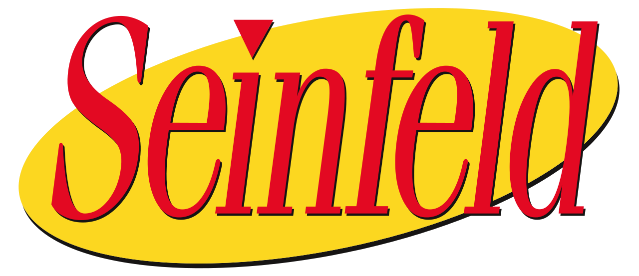 "The Yada Yada"Watch the Seinfeld Season 8, Episode 19, The Yada Yada online (if you can find it, preferably at no cost, as we normally watch my DVD in class).  Address the question below after you view the episode.Religious identity, like any other classification, is a complicated issue. Individuals have self-imposed identities, as well as socially-assumed identities, and these do not always fit together. Individuals can also have many identities, and choosing between them is often arbitrary and dependent on a situation. These points in particular can be gleaned from the Seinfeld episode Yada Yada.  What are the various identities, religious or nonreligious, that an individual can assume? Why do individuals choose to identify with certain categories? How do individuals exhibit or prove their identity to members of the group, or nonmembers?  Write a reflective paragraph in which you explain your opinion.